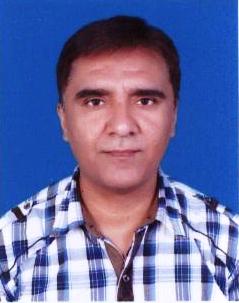 AZMATAZMAT.365498@2freemail.com  	MOH UAE License                                                                                                  DOB:			28-01-1972	Nationality		PakistaniGender:         		Male.Marital Status: 	MarriedReligion:   		Islam.To use my skills and seek for learning and best usage of my expertise in a challenging environmentpMakkah Medical Centre Fujairah                                                      August2016 till to date                                                                        Position; General Practitioner                                                                                                                Rehmat Ul Aleen Hospital Sargodha    Pakistan                                   1st March 2015 to july2016      Position; General Practitioner MOH        Saudi Araiba                                                                        Dec 23,2012 to  Feb 2015.     Position; Resident Medical officer.Remat Ul Aleen Hospital Sargodha    Pakistan                                   Sep 15, 2001  to  Dec,2012Position Resident Medical officer   Mayo Hospital Lahore     Pakistan.                                                      Sep 1,2000-to Sep 1, 2001Position House officerAccomplishmentI dealt with all emergency cases I also assisted Seniors during various procedures and operations carried out in emergency and Operation theatreI also presented I also presented admitted cases during RoundsI worked under the supervision of my seniors to deal with indoor and outdoor patientsUrduEnglishGermanRussianArabicREFRENCE WILL BE PROVIDED ON REQUESTS.no.TitleYear of passingBoard/university1MBBS2000Voronezh Medical Academy2B. Sc1993University  of the Punjab3F. Sc1991BISE Sargodha4Matric1988BISE Sargodha5Ielts2009Australian Bound6Pain Management Course2008AACME American USA